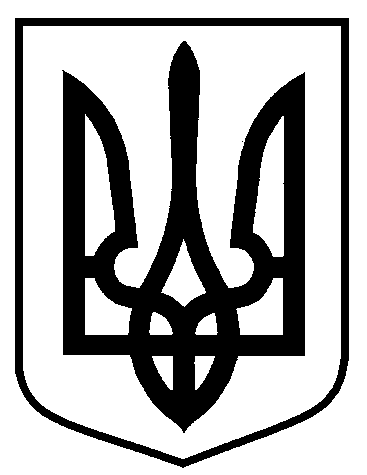 Сумська міська радаВиконавчий комітетРІШЕННЯЗ метою впорядкування розміщення елементів благоустрою, тимчасових (металевих) гаражів, тимчасових споруд для здійснення підприємницької діяльності на території міста Суми, враховуючи пропозиції засідання комісії з питань демонтажу незаконно встановлених/розміщених елементів благоустрою, тимчасових (металевих) гаражів, тимчасових споруд для провадження підприємницької діяльності, побутового, соціально-культурного чи іншого призначення на території міста Суми (протокол № 4 від 13.08.2020), відповідно до Порядку демонтажу незаконно встановлених/розміщених елементів благоустрою, тимчасових (металевих) гаражів, тимчасових споруд для провадження підприємницької діяльності, побутового, соціально-культурного чи іншого призначення на території міста Суми, затвердженого рішенням Сумської міської ради від 6 лютого 2019 № 4505-МР, керуючись частиною першою статті 52 Закону України «Про місцеве самоврядування в Україні», виконавчий комітет Сумської міської ради ВИРІШИВ:Управлінню архітектури та містобудування Сумської міської ради (Бондаренко О.О.) вжити заходів щодо попередження про проведення демонтажу незаконно встановлених/розміщених елементів благоустрою, тимчасових (металевих) гаражів, тимчасових споруд для провадження підприємницької діяльності, побутового, соціально-культурного чи іншого призначення на території міста Суми згідно з додатком.2. У разі невиконання власником об’єкта, що підлягає демонтажу, вимог щодо усунення порушень чинного законодавства України, комісії з питань демонтажу незаконно встановлених/розміщених елементів благоустрою, тимчасових (металевих) гаражів, тимчасових споруд для провадження підприємницької діяльності, побутового, соціально-культурного чи іншого призначення на території міста Суми вжити відповідних заходів.3. Управлінню патрульної поліції в Сумській області рекомендувати забезпечити охорону громадського порядку та публічної безпеки під час проведення демонтажу.4. Контроль за виконанням даного рішення залишаю за собою.В.о. міського голови з виконавчої роботи							В.В. МотречкоБондаренко 700-107Розіслати: до справи, членам комісії.ЛИСТ ПОГОДЖЕННЯдо проекту рішення виконавчого комітету Сумської міської ради                          «Про демонтаж незаконно встановлених/ розміщених елементів благоустрою, тимчасових (металевих) гаражів, тимчасових споруд для провадження підприємницької діяльності, побутового, соціально-культурного чи іншого призначення на території міста Суми»Заступник начальника управлінняархітектури та містобудування Сумської міської ради		О.О. БондаренкоЗавідувач сектору сектору юридичного забезпечення та договірних відносин відділу фінансового забезпечення та правових питань управління архітектури та містобудування Сумської міської ради							М.В. РибалкаНачальник відділу протокольноїроботи та контролю Сумської міської ради			Л.В. МошаВ.о. начальника правового управлінняСумської міської ради 							О.А. БойкоКеруючий справами виконавчогокомітету Сумської міської ради					Ю.А. ПавликПроект рішення підготовлено з урахуванням вимог Закону України «Про доступ до публічної інформації» та Закону України «Про захист персональних даних».																	______________ О.О. Бондаренко                     	Додатокдо рішення виконавчого комітетувід                   № ПЕРЕЛІКелементів благоустрою, тимчасових (металевих) гаражів, тимчасових споруд для провадження підприємницької діяльності, побутового, соціально-культурного чи іншого призначення на території міста Суми,                                        які підлягають демонтажуЗаступник начальника управлінняархітектури та містобудування Сумської міської ради						О.О. Бондаренковід                       №            №з/пОб’єкт АдресаВласник(користувач)12341.Тимчасова споруда              (у складі зупинки громадського транспорту) синьо-білого кольорувул. Прокоф’єва (зупинка громадського транспорту              № 105 «Технічне училище»)ТОВ «Техноінвесткомплект»2.Тимчасова споруда              синьо-біло-жовтого кольорувул. Прокоф’єва (зупинка громадського транспорту              № 105 «Технічне училище»)ТОВ «Альтра-Трейд»